I. Загальні положення 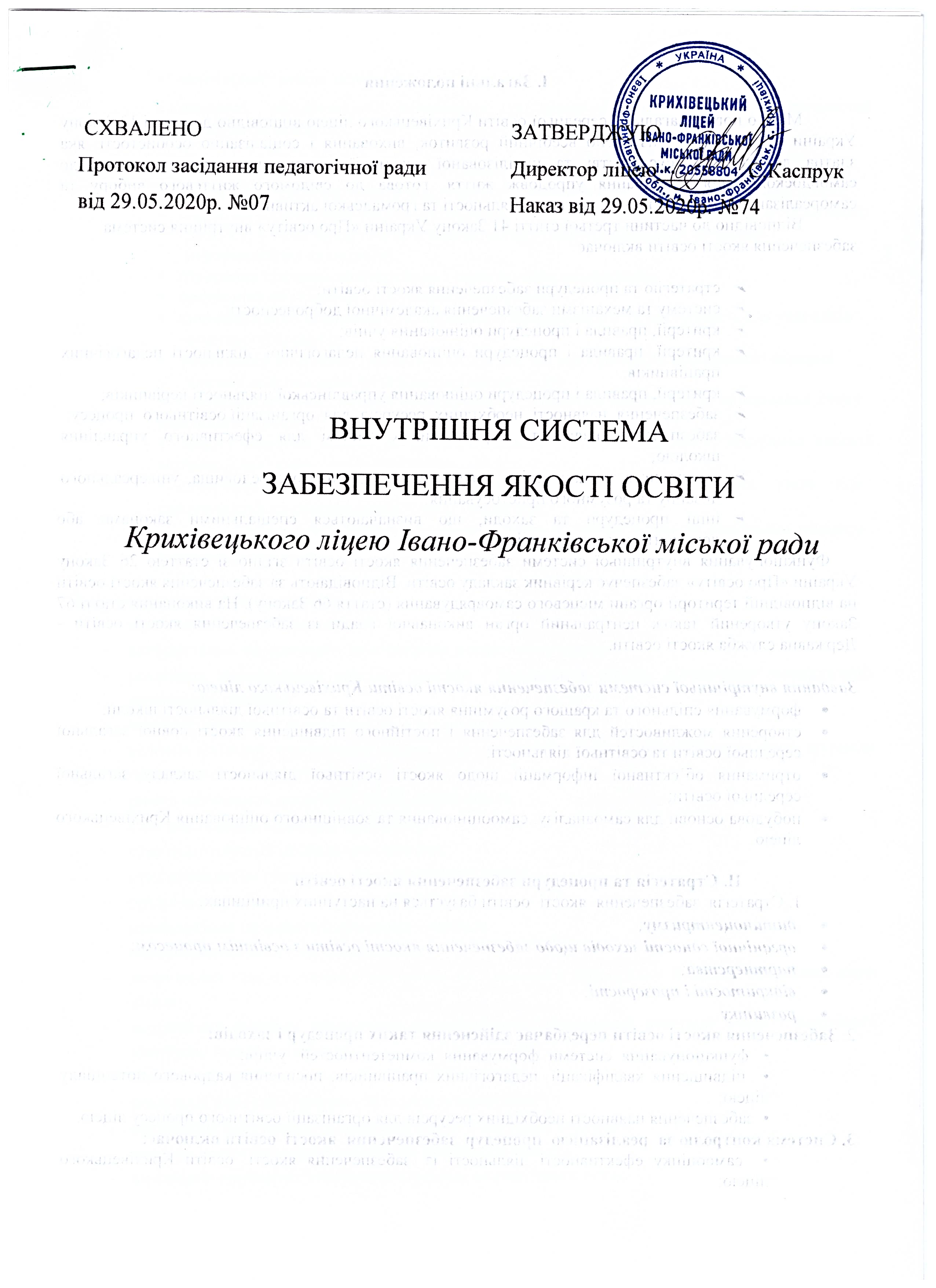 Метою повної загальної середньої освіти Крихівецького ліцею відповідно до статті 12 Закону України «Про освіту» визначено всебічний розвиток, виховання і соціалізацію особистості, яка здатна до життя в суспільстві та цивілізованої взаємодії з природою, має прагнення до самовдосконалення і навчання упродовж життя, готова до свідомого життєвого вибору та самореалізації, відповідальності, трудової діяльності та громадської активності.Відповідно до частини третьої статті 41 Закону України «Про освіту» внутрішня система забезпечення якості освіти включає:стратегію та процедури забезпечення якості освіти; систему та механізми забезпечення академічної доброчесності; критерії, правила і процедури оцінювання учнів; критерії, правила і процедури оцінювання педагогічної  діяльності педагогічних працівників; критерії, правила і процедури оцінювання управлінської діяльності керівників; забезпечення  наявності  необхідних  ресурсів  для  організації освітнього  процесу;забезпечення наявності інформаційних систем для ефективного управління школою; створення в закладі освіти  інклюзивного освітнього середовища, універсального дизайну та розумного пристосування;інші процедури та заходи, що визначаються спеціальними законами або документами закладу освіти.Функціонування внутрішньої системи забезпечення якості освіти згідно зі статтею 26 Закону України «Про освіту» забезпечує керівник закладу освіти. Відповідають за забезпечення якості освіти на відповідній території органи місцевого самоврядування (стаття 66 Закону). На виконання статті 67 Закону утворений також центральний орган виконавчої влади із забезпечення якості освіти - Державна служба якості освіти.Завдання внутрішньої системи забезпечення якості освіти Крихівецького ліцею:формування спільного та кращого розуміння якості освіти та освітньої діяльності школи;створення можливостей для забезпечення і постійного підвищення якості повної загальної середньої освіти та освітньої діяльності;отримання об’єктивної інформації щодо якості освітньої діяльності закладу загальної середньої освіти;побудова основи для самоаналізу, самооцінювання та зовнішнього оцінювання Крихівецького ліцею. II. Стратегія та процедури забезпечення якості освіти1. Стратегія  забезпечення  якості  освіти базується на наступних принципах:       дитиноцентризму; органічної єдності заходів щодо забезпечення якості освіти з освітнім процесом; партнерства; відкритості і прозорості; розвитку.2. Забезпечення якості освіти передбачає здійснення таких процедур і заходів: •   функціонування  системи  формування  компетентностей   учнів;•   підвищення кваліфікації  педагогічних працівників, посилення кадрового потенціалу ліцею;  •  забезпечення наявності необхідних ресурсів для організації освітнього процесу ліцею.3. Система контролю за  реалізацією  процедур  забезпечення  якості  освіти включає:•   самооцінку ефективності діяльності із  забезпечення якості  освіти Крихівецького ліцею;моніторинг  якості  освіти;контроль об’єктивності оцінювання та рівня сформованості компетентностей здобувачів освіти.4.   Завдання моніторингу та контролю якості  освіти: •     здійснення систематичного відстеження за освітнім процесом Крихівецького ліцею; сприяння підвищенню якості освіти, відновленню її змісту, форм організації освітнього процесу, у тому числі шляхом впровадження освітніх інновацій, сучасних інформаційних технологій;створення системи спостережень і педагогічних вимірювань;одержання об'єктивної і достовірної інформації;систематизація інформації, підвищення її оперативності та доступності для учасників освітнього процесу;визначення комплексу освітніх індикаторів, що відображають особливості надання якісних освітніх ппослуг в Крихівецькому ліцеї;•   створення власної системи неперервного і тривалого моніторингу, оцінювання стану освітнього процесу;•    аналіз чинників впливу на результативність освітнього  процесу, підтримка високої мотивації навчання;•   створення оптимальних комфортних та соціально-психологічних умов для саморозвитку та самореалізації учнів  і педагогів; •   прогнозування на підставі об’єктивних даних динаміки розвитку освітнього процесу Крихівецького ліцею. Зміст моніторингу та контролю:виконання Закону "Про освіту";використання методичного забезпечення в освітньому процесі;реалізація затверджених освітніх програм і навчальних планів, дотримання затверджених навчальних графіків;контроль реалізації права учнів на одержання якісної освіти;ведення шкільної документації (плани, класні журнали, щоденники та зошити учнів, журнали позаурочної діяльності тощо);рівень навчальних досягнень учнів, якості освіти;стан викладання шкільних предметів;стан підготовки та проведення олімпіад;стан проведення гурткових, факультативних занять;організація учнівського самоврядування;профілактика правопорушень серед школярів;попередження дитячого травматизму;дотримання статуту, правил внутрішнього трудового розпорядку й інших локальних актів ліцею;дотримання порядку проведення тематичної та підсумкової атестації учнів і поточного контролю їхньої успішності;робота творчих груп, методоб'єднань, бібліотеки;реалізація виховних програм та їх результативність;організація харчування та медичного обслуговування школярів;охорона життя та здоров'я учасників освітнього процесу;виконання прийнятих колективних рішень, нормативних актів;стан методичної роботи;контроль позакласної роботи.контроль роботи навчальних кабінетів;контроль раціонального використання наочного приладдя, ТНЗ, ІКТ-технологій;контроль стану спільної роботи ліцею та громадськості;інші питання відповідно до ст. 26 Закону України «Про освіту»    Основними формами моніторингу та контролю є:проведення контрольних робіт;участь  учнів  у І та ІІ, ІІІ етапі Всеукраїнських предметних олімпіад,  конкурсах тощо;перевірка  документації;інтерв'ювання;опитування, анкетування;спостереження;усне чи письмове опитування;письмова перевірка знань (перевірна контрольна робота, тестування);комбінована перевірка;бесіда. Критерії моніторингу та контролю: •           об’єктивність; •           систематичність; •           відповідність завдань змісту матеріалу, який вивчається; •           толерантність, довіра, повага до особистості;•           науковість.          Очікувані результати від проведення моніторингу: •           отримання результатів стану освітнього процесу в Крихівецькому ліцеї; •           покращення функцій демократичного врядування освітнім процесом, аналіз даних для прийняття управлінських та тактичних рішень.         Підсумки моніторингу та контролю: •          підсумки моніторингу та контролю узагальнюються у схемах, діаграмах, висвітлюються в аналітично-прогностичних та інформаційних матеріалах; •     за результатами моніторингу та контролю розробляються рекомендації, приймаються управлінські рішення щодо планування та корекції роботи; •    дані моніторингу та контролю можуть використовуватись для обговорення на засіданнях методичних об'єднань  вчителів, нарадах при директору,  засіданнях педагогічної  ради та інших формах методичної роботи.  Моніторинг та контроль внутрішньої системи забезпечення якості освіти здійснює директор ліцею, заступники директора з навчально-виховної роботи або створена з цієї метою комісія. Моніторинг та контроль за викладанням шкільних курсів основ наук здійснюється в кілька етапів. Відповідно до річного плану роботи школи обираються об'єкти моніторингу та контролю, формулюється його мета, визначається методика перевірки, залучаються помічники зі шкільного методичного активу, збирається інформація про стан освітнього процесу.Директор видає наказ про строки та мету проведення моніторингу та контролю.Члени комісії, які здійснюють перевірку, мають право запитувати необхідну інформацію, вивчати документацію, що відноситься до предмета контролю.При проведенні планового контролю не потрібно додатково попереджувати вчителя, якщо в місячному плані зазначені строки контролю. В екстрених випадках директор і його заступники з навчально-виховної роботи можуть відвідувати уроки вчителів ліцею без попередження.Підстави для проведення контролю: атестація педагогічних працівників;плановість контролю;перевірка стану справ для підготовки управлінських рішень;звертання фізичних та юридичних осіб із приводу порушень у галузі освіти.Результати моніторингу та контролю оформлюються у вигляді аналітичної довідки чи наказу по школі, в яких вказано:мету контролю;строки;склад комісії;яка робота проведена у процесі перевірки (відвідані уроки, проведені контрольні роботи, переглянута шкільна документація, проведені співбесіди);констатація фактів, що виявлені;висновки;рекомендації або пропозиції;підсумки перевірки (засідання методичних об’єднань, нарада при директору, нарада при заступнику директора, індивідуально тощо);дата та підпис відповідального за написання довідки.Педагогічний працівник, який підлягає контролю, має право:знати строки контролю та критерії оцінки його діяльності;знати мету, зміст, види, форми та методи контролю,вчасно знайомитися з висновками та рекомендаціями адміністрації;звернутись до вищих органів управління освіти при незгоді з результатами контролю.5. Планування освітньої діяльності:механізм розробки, затвердження, моніторингу та періодичного перегляду освітніх програмОсвітня програма має відповідати вимогам стандарту освіти.На підставі типової освітньої програми навчальний заклад розробляє освітні програми для кожного ступеню окремо. Освітні програми є частиною освітньої програми та нормативним документом, який визначає зміст навчання та регламентує організацію освітнього процесу. Освітня програма схвалюється педагогічною радою та затверджується директором навчального закладу, про що видається відповідний наказ.Освітню програму розробляють робочі групи у складі заступника директора з навчальної-виховної роботи, керівників шкільних методичних об'єднань.III. Система та механізми забезпечення академічної доброчесності  (ст. 42 Закону України «Про освіту»)        Педагогічні працівники у своїй діяльності зобов’язані дотримуватися академічної доброчесності та забезпечувати її дотримання здобувачами освіти. Особи, які навчаються в даній школі, зі свого боку, зобов’язані виконувати вимоги освітньої програми, дотримуючись академічної доброчесності, та досягати відповідного рівня сформованих компетентностей.       Адміністрація школи визначає основні принципи та механізми забезпечення якості освітньої діяльності та якості освіти, у тому числі створення і забезпечення функціонування ефективної системи запобігання та виявлення академічного плагіату.       Основними завданнями запобігання плагіату в ЗЗСО є формування академічної етики та поваги до інтелектуальних надбань, дотримання норм законодавства про авторське право і покликане сприяти впровадженню практики належного цитування через визначення поняття та форм плагіату, методів запобігання його поширенню, процедури розгляду та фіксування фактів плагіату, а також формалізації можливих наслідків його вчинення у межах закладу освіти.          Профілактика плагіату (компіляції) в ліцеї здійснюється у відповідності до Положення про академічну доброчесність, схваленого педагогічною радою ліцею.                                                 НАПРЯМИ ОЦІНЮВАННЯ ЯКОСТІ ОСВІТНЬОЇ ДІЯЛЬНОСТІ ЗАКЛАДУ ОСВІТИІ.  Оцінювання освітнього середовища закладу освіти.      Орієнтовні критерії для самооцінювання: 1.1. Освітнє середовище забезпечує комфортні та безпечні умови навчання та праці.1.1.1. У ліцеї дотримано вимог санітарно-гігієнічних правил і норм, приміщення, територія закладу освіти охайні та доглянуті.1.1.2. Ліцей забезпечений навчальними та іншими приміщеннями з відповідним обладнанням, що необхідні для реалізації освітньої програми.1.1.3. Дизайн освітнього середовища закладу освіти функціональний та дозволяє максимально ефективно використовувати приміщення та територію закладу в освітньому процесі1.1.4. Здобувачі освіти та працівники закладу освіти обізнані з вимогами щодо охорони праці, безпеки життєдіяльності, пожежної безпеки, правил поведінки в умовах надзвичайних ситуацій і дотримуються їх. 1.1.5. Педагогічні працівники обізнані з правилами поведінки у разі нещасного випадку зі здобувачами освіти та працівниками закладу освіти чи раптового погіршення їх стану здоров’я і вживають необхідних заходів у таких ситуаціях1.1.6. У закладі освіти створено умови для здорового харчування1.1.7. У закладі освіти створено умови для безпечного використання мережі Інтернет, в учасників освітнього процесу формуються навички безпечної поведінки в Інтернеті1.1.8. У закладі освіти застосовуються підходи для адаптації та інтеграції учнів до освітнього процесу, професійної адаптації працівників1.2. Освітнє середовище школи освіти вільне від будь-яких форм булінгу, насильства та дискримінації1.2.1. Ліцей планує та реалізує діяльність щодо протидії будь-яким проявам дискримінації, булінгу.1.2.2. У закладі освіти оприлюднено правила поведінки учасників освітнього процесу, що забезпечують дотримання етичних норм, повагу до гідності, прав і свобод людини1.2.3.Адміністрація ліцею, педагогічні працівники обізнані з ознаками різних форм булінгу, іншого насильства та дотримуються порядку реагування на їх прояви1.2.4. У ліцеї організована робота психологічної служби, у тому числі для психологічного супроводу учасників освітнього процесу, які вчинили булінг, стали його свідками або постраждали від булінгу, іншого насильства1.2.5. Заклад освіти взаємодіє з органами та службами щодо захисту прав дітей, правоохоронними органами, у тому числі залучає їх до заходів із запобігання булінгу, іншому насильству1.3. У закладі освіти сформовано інклюзивне, розвивальне та мотивуюче до навчання освітнє середовище1.3.1. Приміщення, територію ліцею облаштовано з урахуванням принципів універсального дизайну та розумного пристосування1.3.2. У закладі освіти застосовуються методики та технології роботи з дітьми з особливими освітніми потребами, забезпечується корекційна спрямованість освітнього процесу, інша необхідна підтримка здобувачів освіти з особливими освітніми потребами1.3.3. Ліцей взаємодіє з батьками дітей з особливими освітніми потребами, фахівцями інклюзивно-ресурсного центру, залучає їх до розроблення індивідуальних програм розвитку та іншої необхідної підтримки дітей під час здобуття освіти1.3.4. Освітнє середовище мотивує здобувачів освіти до оволодіння ключовими компетентностями, ведення здорового способу життя, екологічно доцільної поведінки, заняття спортом1.3.5. Бібліотека функціонує як інформаційний центр закладу освітиІІ. Система оцінювання здобувачів освіти закладу освіти2.1. Наявність відкритої, прозорої і зрозумілої для здобувачів освіти системи оцінювання їх навчальних досягненьСистема оцінювання в закладі освіти спрямовується на розвиток та оволодіння учнями ключовими компетентностями. Оцінюється, у першу чергу, не обсяг засвоєних знань, а уміння використовувати ці знання для вирішення прикладних завдань. Оцінювання має грунтуватися на позитивному принципі, що передусім передбачає врахування рівня досягнень учня, а не ступеня його невдач.Система оцінювання знань учнів включає  поточний, тематичний, семестровий, контроль знань та вмінь здобувачів загальної середньої  освіти.Державна підсумкова  атестація здобувачів  загальної середньої  освіти  здійснюється  відповідно до Положення про Державну підсумкову  атестацію. Атестація може проводитися у формі зовнішнього незалежного оцінювання. У такому випадку порядок ії проведення визначається порядком проведення зовнішнього незалежного оцінювання та моніторингу якості освіти, який встановлюється Кабінетом Міністрів України.           Процедура оцінювання повинна відповідати таким вимогам:проводитися для вимірювання досягнень визначених результатів навчання;бути об’єктивною;мати чіткі та оприлюднені критерії оцінювання;відповідати призначенню (діагностичний, поточний або підсумковий контроль);гарантувати дотримання вимог законодавства про нерозповсюдження конфіденційної інформації;бути співставними в межах даної школи;підлягати внутрішній (а за необхідності – зовнішній) експертизі;підлягати перевіркам на дотримання затверджених процедур.Орієнтовні критерії для самооцінювання:2.1.1. Здобувачі освіти отримують від педагогічних працівників інформацію про критерії, правила та процедури оцінювання навчальних досягнень2.1.2.Система оцінювання в закладі освіти сприяє реалізації компетентнісного підходу до навчання2.2. Застосування внутрішнього моніторингу, що передбачає систематичне відстеження та коригування результатів навчання кожного здобувача освітиАналіз оцінювання навчальних досягнень учнів є важливим інструментом у забезпеченні якості освітнього процесу і використовується з метою вивчення наступності, адаптації учнів, об’єктивності оцінювання, вивчення впливу форм і методів роботи, які використовує вчитель, на рівень навчальних досягнень учнів тощо. На основі аналізу динаміки показників навчальних досягнень учнів школа може приймати педагогічні і управлінські рішення щодо підвищення якості освітньої діяльності.     Оцінювання в ліцеї має бути спрямоване, передусім, на розвиток учнів, воно не повинно бути інструментом покарання. З цією метою вчителі ліцею застосовують формувальне оцінювання. Цей вид оцінювання є важливим мотиваційним чинником для учня та показником його прогресу у навчанні. Учень може самостійно і усвідомлено визначати потреби освітньої  діяльності і разом з учителем працювати над власним розвитком. Для формувального оцінювання можна використовувати різні інструменти (портфоліо учня, листок самооцінювання тощо).Орієнтовні критерії для самооцінювання:2.2.1. У закладі освіти здійснюється аналіз результатів і динаміки навчальних досягнень учнів2.2.2. У закладі освіти створено умови для реалізації індивідуальних освітніх траєкторій здобувачів освіти2.2.3. Оцінювання навчальних досягнень здобувачів освіти у закладі спрямоване на відстеження їх індивідуального прогресу.2.3. Спрямованість системи оцінювання на формування у здобувачів освіти відповідальності за результати свого навчання, здатності до само оцінюванняОдним із чинників, який характеризує якість освітнього процесу у ліцеї, є задоволеність учнів результатами освітньої діяльності. Система оцінювання у закладі освіти допомагає відмежувати прогрес та формувати в учнів почуття відповідальності за результати власної навчальної діяльності.Орієнтовні критерії для самооцінювання:2.3.1. Здобувачі освіти вважають оцінювання результатів навчання справедливим і об’єктивним.2.3.2. Заклад освіти формує у здобувачів освіти свідоме та відповідальне ставлення до результатів власної освітньої діяльності.2.3.3. Заклад освіти сприяє самооцінюванню та взаємооцінюванню здобувачів освіти.                         ІІІ. Педагогічна діяльність педагогічних працівників закладу освіти3.1. Педагогічні працівники закладу освіти планують свою діяльність та прогнозують її результати, використовують освітні технології, спрямовані на оволодіння здобувачами освіти ключовими компетентностямиВажливим аспектом діяльності педагогічного працівника є планування власної діяльності та прогнозування очікуваних результатів. Розроблений календарно-тематичний план, поурочний план та навчальна програма мають відповідати державним стандартам загальної середньої освіти та враховувати специфіку роботи закладу освіти. Освітня програма, методичні рекомендації МОН надають можливість вчителю при складанні календарно-тематичного плану самостійно розподіляти обсяг годин на вивчення навчальних тем, змінювати послідовність їх вивчення, самостійно обирати організаційні форми проведення навчальних занять.Педагогічна діяльність у закладі освіти має бути зорієнтована на оволодіння учнями ключовими компетентностями та вмінні застосовувати їх у повсякденному житті. Для цього можна використовувати різні організаційні форми освітнього процесу (класно-урочну, навчання в групах, змішане, перевернуте навчання, квест, вебквест, навчальні екскурсії, проектну роботу тощо).Орієнтовні критерії для самооцінювання:3.1.1. Педагогічні працівники здійснюють планування своєї діяльності з урахуванням умов і специфіки роботи закладу, аналізують результативність планування3.1.2. Педагогічні працівники застосовують освітні технології, форми організації освітнього процесу, спрямовані на формування ключових компетентностей і наскрізних умінь здобувачів освіти відповідно до освітньої програми3.1.3. Педагогічні працівники розробляють індивідуальні освітні траєкторії для здобувачів освіти, які цього потребують3.1.4. Педагогічні працівники у своїй діяльності забезпечують наскрізний процес виховання, який формує загальнолюдські цінності, патріотизм3.2. Постійне підвищення рівня професійної компетентності та майстерності педагогічних працівниківПідтвердження кваліфікації педагогічного працівника можливе лише за умови його постійного професійного зростання. Підвищувати свою кваліфікацію педагогічний працівник може за різними організаційними формами: очній, заочній, дистанційній тощо. Підвищення кваліфікації може відбуватись у вигляді курсів, семінарів, майстер-класів, тренінгів. Важливу увагу потрібно приділити підвищенню кваліфікації щодо роботи з дітьми з особливими освітніми потребами. Орієнтовні критерії для самооцінювання:3.2.1. Педагогічні працівники забезпечують власний професійний розвиток і підвищення кваліфікації у різних формах, у тому числі щодо методики роботи з дітьми з особливими освітніми потребами3.2.2. Педагогічні працівники беруть участь у дослідно-експериментальній роботі, в інноваційних освітніх проектах, залучаються до роботи як освітні експерти3.2.3. Педагогічні працівники використовують інформаційно-комунікаційні технології в освітньому процесі3.2.4. Педагогічні працівники створюють освітні ресурси (електронні презентації, відеоматеріали, методичні розробки, веб-сайти, блоги тощо), навчальні програми, освітні проекти, технології, поширюють педагогічний досвід3.3. Налагодження співпраці зі здобувачами освіти, їх батьками, працівниками закладу освітиУспішна педагогічна діяльність неможлива без комунікації між педагогічними працівниками і учнями на засадах довіри, партнерства і відкритого діалогу, співпраці між учителем і учнем та їх співтворчості. Забезпечення особистісно орієнтованого підходу у навчанні має бути наскрізним і стосуватись не тільки проведення навчальних занять, але й позаурочної роботи.Орієнтовні критерії для самооцінювання:3.3.1. Педагогічні працівники діють на засадах педагогіки партнерства та особистісно орієнтованого навчання3.3.2. Педагогічні працівники співпрацюють з батьками з питань удосконалення освітньої діяльності учнів та закладу освіти, забезпечують постійний зворотній зв’язок3.3.3. У закладі освіти існує практика педагогічного наставництва, взаємонавчання та інших форм професійної співпраці педагогічних працівників IV. Критерії, правила і процедури оцінювання педагогічної  діяльності                       педагогічних працівниківПроцедура оцінювання педагогічної діяльності педагогічного працівника включає в себе атестацію та сертифікацію. Атестація педагогічних працівників може бути черговою або позачерговою. Педагогічний працівник проходить чергову атестацію не менше одного разу на п’ять років, крім випадків, передбачених законодавством. За результатами атестації визначається відповідність педагогічного працівника займаній посаді, присвоюються кваліфікаційні категорії, педагогічні звання.                                       V. Управлінські процеси закладу освіти5.1. Наявність стратегії розвитку та системи планування діяльності закладу освіти, моніторинг виконання поставлених цілей і завдань      Для досягнення високої якості освітньої діяльності ліцей має сформулювати та оприлюднити стратегію розвитку, що містить визначення цінностей, які сповідує заклад, та визначення цілей його розвитку на визначений період. Стратегія та заходи з її реалізації мають враховувати цілі і завдання державної політики у сфері освіти, а також стратегічні плани засновника.Орієнтовні критерії для самооцінювання:5.1.1. У закладі освіти затверджено стратегію розвитку закладу освіти, спрямовану на підвищення якості освітньої діяльності5.1.2. У школі річне планування та відстеження його результативності здійснюються відповідно до стратегії розвитку та з урахуванням освітньої програми закладу5.1.3. У закладі освіти здійснюється самооцінювання якості освітньої діяльності на основі розроблених та оприлюднених стратегії (політики) і процедур забезпечення якості освіти5.1.4. Адміністрація ліцею планує та здійснює заходи щодо утримання у належному стані будівель, приміщень, обладнання закладу освіти5.1.5. Розподіл обов’язків та повноважень між керівництвом ліцею забезпечує ефективне управління закладом освіти, сприяє вдосконаленню якості освітньої діяльності5.1.6. У закладі освіти наявна система інформаційного забезпечення (у тому числі електронний документообіг) та створене автоматизоване середовище для роботи з даними5.2. У закладі освіти створена та підтримується атмосфера довіри, інформаційної прозорості, конструктивної співпраці між учасниками освітнього процесу та громадоюДосягнення мети діяльності Крихівецького ліцею  можливе за умови створення сприятливого психологічного клімату, атмосфери довіри між учасниками освітнього процесу. Визначальна умова для створення такої атмосфери  - обгрунтованість і відкритість управлінських рішень.Адміністрація ліцею здійснює процеси управління та організації освітньої діяльності на умовах інформаційної відкритості та комунікації з учасниками освітнього процесу і громадою. Насамперед, потрібно забезпечити безумовне виконання закладом вимог статті 30 Закону України «Про освіту». Інформаційна відкритість забезпечується наявністю у закладі освіти майданчиків для інформування учасників освітнього процесу: повідомлення на сайті закладу (засновника) інших загальнодоступних електронних ресурсах, на дошках оголошень, публікація інформаційних листів, шкільної преси тощо. Спілкування між учасниками освітнього процесу може відбуватися із використанням сучасних технологій: месенджери, групи у соціальних мережах тощо.Орієнтовні критерії для самооцінювання:5.2.1. Керівництво закладу освіти вживає заходів для створення психологічно комфортного середовища яке забезпечує конструктивне спілкування учасників освітнього процесу та сприяє формуванню їх взаємної довіри5.2.2. Ліцей оприлюднює інформацією про свою діяльність на відкритих загальнодоступних ресурсах5.2.3. Керівництво закладу освіти на основі розробленого та оприлюдненого положення про академічну доброчесність, забезпечує дотримання його вимог, виявляє порушення та вживає заходів для протидії їм. 5.3. Керівництво закладу освіти здійснює раціональний добір кадрів, забезпечує належні умови праці та можливості для професійного розвитку працівниківКомплектація ліцею кваліфікованими педагогічними та іншими працівниками є одним з найважливіших завдань керівництва для забезпечення якісної освітньої діяльності і високої якості освіти.Мета діяльності закладу та його освітня програма передбачають відповідні кваліфікаційні вимоги до педагогічних працівників. Під час формування кадрового складу керівництво закладу  враховує кваліфікаційний рівень педагогічних працівників. Орієнтовні критерії для самооцінювання:5.3.1. Керівник закладу освіти формує штат закладу, залучаючи кваліфікованих педагогічних та інших працівників відповідно до штатного розпису та освітньої програми5.3.2. Керівництво закладу освіти через систему матеріального та морального заохочення мотивує працівників до якісної роботи, у тому числі педагогічних працівників до саморозвитку, здійснення методичної, інноваційної, дослідно- експериментальної роботи5.3.3. Керівництво закладу освіти сприяє підвищенню кваліфікації педагогічних працівників.5.4. Організація освітнього процесу, демократичне врядування, у тому числі прийняття управлінських рішень, здійснюється на засадах людиноцентризмуГоловний принцип освітнього процесу — людиноцентризм — реалізується у практичній діяльності через виконання освітньої програми закладу освіти, яка розробляється відповідно до державних стандартів загальної середньої освіти, має враховувати потреби та інтереси учнів, спроможності закладу освіти.Оволодіння учнями ключовими компетентностями має бути забезпечено через використання різноманітних форм і технологій організації освітнього процесу (класно-урочна, проектно-дослідницька, змішана, дистанційна тощо), а також використання форм і методів роботи під час проведення навчальних занять (командна робота учнів, простежування причинно-наслідкових зв’язків, мозковий штурм, пошукова робота тощо).Розпорядок дня та розклад занять мають враховувати вікові особливості дітей, відповідати їхнім індивідуальним можливостям та інтересам, сприяти формуванню індивідуальних освітніх траєкторій учнів та забезпечувати можливості для гнучкого використання різноманітних організаційних форм навчання і викладання.Процедури комплектації класів, зарахування, відрахування, переведення та випуску здобувачів освіти мають здійснюватися відповідно до встановленого порядку. Ліцей оприлюднює інформацію про проектну потужність закладу, територію обслуговування, правила конкурсного прийому (у разі здійснення), наповнюваність класів та про вільні місця у них.Педагогічна рада розглядає на своїх засіданнях питання освітнього процесу, зокрема забезпечення якості освіти та якості освітньої діяльності. Колегіальність рішень педагогічної ради має велике значення для формування атмосфери співпраці у педагогічному колективі.         Ліцей сприяє реалізації інноваційної та дослідницько- експериментальної роботи, що дозволяє забезпечити ефективність освітньої діяльності та створює умови для використання в освітньому процесі технологій, спрямованих на підвищення рівня навчальної мотивації учнів.Орієнтовні критерії для самооцінювання:5.4.1. У ліцеї дотримуються права учасників освітнього процесу5.4.2. Керівництво закладу освіти комунікує з учасниками освітнього процесу та громадою5.4.3. Адміністрація ліцею створює умови для розвитку громадського самоврядування, сприяє здобувачам освіти у виявленні громадянської активності та ініціативи, взаємодії з місцевою громадоюVI. Критерії, правила і процедури оцінювання управлінської діяльності керівниківФормою  контролю за  діяльністю  керівників ЗЗСО є  атестація.  Ефективність  управлінської  діяльності  керівника  під  час  атестації  визначається  за  критеріями:  саморозвиток та самовдосконалення керівника у сфері управлінської діяльності; стратегічне планування базується на положеннях концепції розвитку школи, висновках аналізу та самоаналізу результатів діяльності;річне планування формується на стратегічних засадах розвитку закладу; здійснення аналізу і оцінки ефективності реалізації планів,  проектів; забезпечення професійного розвитку вчителів, методичного супроводу молодих спеціалістів; поширення позитивної інформації про заклад; створення повноцінних умов функціонування закладу (безпечні та гігієнічні);  застосування ІК-технологій  у освітньому процесі; забезпечення якості освіти через взаємодію всіх учасників освітнього процесу; позитивна оцінка компетентності керівника з боку працівників.                VI. Наявність  необхідних  ресурсів  для  організації  освітнього  процесу      Забезпечення необхідними ресурсами освітнього процесу та підтримки здобувачів загальної середньої освіти в ліцеї відповідає основним санітарно-технічним вимогам.  В ліцеї є адміністративні кабінети, навчальні кабінети, комп’ютерний клас,  харчоблок,  спортивна зала. Будинки та споруди відповідають паспортним і санітарно-гігієнічним нормам. Усі приміщення використовуються упродовж навчального року з повним навантаженням, утримуються в належному стані.      	Учні  забезпечені  підручниками, програмовою  художньою  літературою.  Книги  зберігаються  в  належних  умовах.   Матеріально-технічна база школи повністю пристосована для організації освітнього процесу.  VII. Інформаційна  система  для  ефективного управління  Крихівецького ліцею Роботу  інформаційної  системи  школи  забезпечує  наявність  необмеженого  доступу  до  мережі  Інтернет   для  учнів  та  педагогічних працівників (в  тому  числі  через  сервіс  Wi-Fi),  внутрішнього  електронного  документообігу. Значне  місце  в  управлінні школою відіграє   офіційний  сайт .  У закладі створений банк даних (статистика) за результатами освітнього процесу та освітньої діяльності:                                                                          статистична інформація форм ЗНЗ-1, 1-ЗСО, 83-РВК;інформаційна база про якість освітнього процесу;інформаційна база про результати державної підсумкової атестації тощо. VIII. Інклюзивне освітнє середовище, універсальний дизайн та розумне пристосуванняОсобам з особливими освітніми потребами освіта надається нарівні з іншими особами, у тому числі шляхом створення належного фінансового, кадрового, матеріально-технічного забезпечення, забезпечення універсального дизайну та розумного пристосування, що враховує індивідуальні потреби осіб з ООП. Універсальний дизайн ліцею створюється на таких принципах: рівність і доступність використання; гнучкість використання;просте та зручне використання; сприйняття інформації з урахуванням різних можливостей користувачів; низький рівень фізичних зусиль; наявність необхідного розміру і простору. IХ. Забезпечення публічності інформації про діяльність Крихівецького ліцею1. Публічність інформації про діяльність закладу освіти забезпечується відповідно до вимог статті 30 Закону України «Про освіту» «Прозорість та інформаційна відкритість закладу освіти»2. На офіційному сайті ліцею розміщується інформація, яка підлягає обов’язковому оприлюдненню, а саме:статут закладу освіти;ліцензії на провадження освітньої діяльності;структура та органи управління закладу освіти;кадровий склад закладу освіти згідно з ліцензійними умовами;освітні програми, що реалізуються в закладі освіти, та перелік освітніх компонентів, що передбачені відповідною освітньою програмою;територія обслуговування, закріплена за закладом освіти його засновником;ліцензований обсяг та фактична кількість осіб, які навчаються у закладі освіти;мова освітнього процесу;наявність вакантних посад, порядок і умови проведення конкурсу на їх заміщення (у разі його проведення);матеріально-технічне забезпечення закладу освіти (згідно з ліцензійними умовами);результати моніторингу якості освіти;річний звіт про діяльність закладу освіти;правила прийому до закладу освіти;умови доступності закладу освіти для навчання осіб з особливими освітніми потребами;перелік додаткових освітніх та інших послуг, їх вартість, порядок надання та оплати;інша інформація, що оприлюднюється за рішенням закладу освіти або на вимогу законодавства